Υπενθυμίζουμε ότι:α) η προσφορά κατατίθεται σε έντυπη μορφή (όχι mail ή fax)  κλειστή στο σχολείο (ΛΥΚΕΙΟ ΚΟΛΛΕΓΙΟΥ ΑΘΗΝΩΝ - ΛΥΚΕΙΟ ΚΟΛΛΕΓΙΟΥ ΨΥΧΙΚΟΥ, ΣΤΕΦΑΝΟΥ ΔΕΛΤΑ 15, 15452 ΨΥΧΙΚΟ) β) με κάθε προσφορά κατατίθεται από το ταξιδιωτικό γραφείο απαραιτήτως και Υπεύθυνη Δήλωση ότι διαθέτει Βεβαίωση Συνδρομής των Νόμιμων Προϋποθέσεων Τουριστικού Γραφείου, η οποία βρίσκεται σε ισχύ.  Χρίστος Ι. Κωνσταντόπουλος				Αναστασία Παπακωστοπούλου               Διευθυντής 						  	   Διευθύντρια Ιδιωτικού Ισότιμου Λυκείου-Κολλέγιο Αθηνών		      Ιδιωτικού Λυκείου-Κολλέγιο Ψυχικού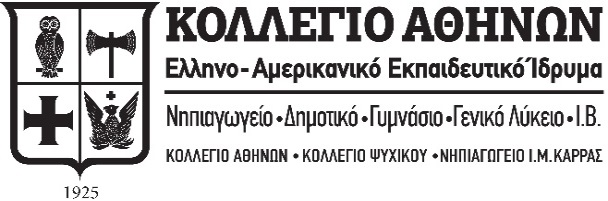 Ψυχικό, 21 Οκτωβρίου  2019                  						                                Αρ. Πρωτ.: 1429Ψυχικό, 21 Οκτωβρίου  2019                  						                                Αρ. Πρωτ.: 1429Ψυχικό, 21 Οκτωβρίου  2019                  						                                Αρ. Πρωτ.: 14291ΣΧΟΛΕΙΟΙΔΙΩΤΙΚΟ ΙΣΟΤΙΜΟ ΛΥΚΕΙΟ-ΚΟΛΛΕΓΙΟ ΑΘΗΝΩΝ & ΙΔΙΩΤΙΚΟ ΛΥΚΕΙΟ-ΚΟΛΛΕΓΙΟ ΨΥΧΙΚΟΥ2ΠΡΟΟΡΙΣΜΟΣ/ΟΙ-ΗΜΕΡΟΜΗΝΙΑ ΑΝΑΧΩΡΗΣΗΣ ΚΑΙ ΕΠΙΣΤΡΟΦΗΣΘΕΣΣΑΛΟΝΙΚΗΑΠΟ ΠΕΜΠΤΗ, 28 ΝΟΕΜΒΡΊΟΥ 2019  (ΑΠΟΓΕΥΜΑ)ΕΩΣ ΚΥΡΙΑΚΗ, 1 ΔΕΚΕΜΒΡΙΟΥ 2019 (ΑΠΟΓΕΥΜΑ) 3ΠΡΟΒΛΕΠΟΜΕΝΟΣ ΑΡΙΘΜΟΣ ΣΥΜΜΕΤΕΧΟΝΤΩΝ(ΜΑΘΗΤΕΣ-ΚΑΘΗΓΗΤΕΣ)20 ΜΑΘΗΤΕΣ ΚΟΛΛΕΓΙΟΥ ΑΘΗΝΩΝ + 32 ΜΑΘΗΤΕΣ ΚΟΛΛΕΓΙΟΥ ΨΥΧΙΚΟΥΣΥΝΟΛΟ = 52 ΜΑΘΗΤΕΣ 2 ΚΑΘΗΓΗΤΕΣ ΚΟΛΛΕΓΙΟΥ ΑΘΗΝΩΝ + 3 ΚΑΘΗΓΗΤΕΣ ΚΟΛΛΕΓΙΟΥ ΨΥΧΙΚΟΥΣΥΝΟΛΟ = 5 ΚΑΘΗΓΗΤΕΣ (ΑΡΧΗΓΟΙ-ΣΥΝΟΔΟΙ)4ΜΕΤΑΦΟΡΙΚΟ ΜΕΣΟ/Α-ΠΡΟΣΘΕΤΕΣ ΠΡΟΔΙΑΓΡΑΦΕΣΑΕΡΟΠΟΡΙΚΩΣ ΑΠΟ ΑΘΗΝΑ ΠΡΟΣ ΘΕΣΣΑΛΟΝΙΚΗ ΜΕ ΕΠΙΣΤΡΟΦΗ(Η ΤΙΜΗ ΤΟΥ ΕΙΣΙΤΗΡΙΟΥ ΝΑ ΕΙΝΑΙ ΜΕ ΒΑΛΙΤΣΑ) 5ΚΑΤΗΓΟΡΙΑ ΚΑΤΑΛΥΜΑΤΟΣ-ΠΡΟΣΘΕΤΕΣ ΠΡΟΔΙΑΓΡΑΦΕΣ(ΜΟΝΟΚΛΙΝΑ/ΔΙΚΛΙΝΑ/ΤΡΙΚΛΙΝΑ-ΠΡΩΙΝΟ Ή ΗΜΙΔΙΑΤΡΟΦΗ) ΤΙΜΗ ΓΙΑ ΔΙΚΛΙΝΟ, ΤΡΙΚΛΙΝΟ Ή ΤΕΤΡΑΚΛΙΝΟ (ΓΙΑ ΜΑΘΗΤΕΣ) ΣΕ ΞΕΝΟΔΟΧΕΙΟ ΤΕΣΣΑΡΩΝ ΑΣΤΕΡΩΝ (4*) ΣΤΗΝ ΠΕΡΙΟΧΗ ΠΑΝΟΡΑΜΑ ΤΙΜΗ ΓΙΑ ΜΟΝΟΚΛΙΝΟ Ή ΔΙΚΛΙΝΟ (ΓΙΑ ΚΑΘΗΓΗΤΕΣ)ΜΕ ΠΡΩΙΝΟ6ΛΟΙΠΕΣ ΥΠΗΡΕΣΙΕΣ (ΠΡΟΓΡΑΜΜΑ, ΠΑΡΑΚΟΛΟΥΘΗΣΗ ΕΚΔΗΛΩΣΕΩΝ,  ΕΠΙΣΚΕΨΗ ΧΩΡΩΝ, ΓΕΥΜΑΤΑ κ.τ.λ.)ΜΕΤΑΦΟΡΕΣ: Α) ΜΕΤΑΦΟΡΑ ΑΠΟ ΤΟ ΑΕΡΟΔΡΟΜΙΟ ΜΑΚΕΔΟΝΙΑ ΤΗΣ ΘΕΣΣΑΛΟΝΙΚΗΣ ΠΡΟΣ ΤΟ ΞΕΝΟΔΟΧΕΙΟ (28/11/2019) ΚΑΙ ΑΠΟ ΤΟ ΞΕΝΟΔΟΧΕΙΟ ΠΡΟΣ ΤΟ ΑΕΡΟΔΡΟΜΙΟ (1/12/2019)Β) ΠΡΟΣ ΚΑΙ ΑΠΟ ΤΟ ΚΟΛΛΕΓΙΟ ΑΝΑΤΟΛΙΑ ΚΑΘΗΜΕΡΙΝΑ7ΥΠΟΧΡΕΩΤΙΚΗ ΑΣΦΑΛΙΣΗ ΕΥΘΥΝΗΣ ΔΙΟΡΓΑΝΩΤΗΝΑΙ8ΠΡΟΣΘΕΤΗ ΠΡΟΑΙΡΕΤΙΚΗ ΑΣΦΑΛΙΣΗ ΚΑΛΥΨΗΣ ΕΞΟΔΩΝ ΣΕ ΠΕΡΙΠΤΩΣΗ ΑΤΥΧΗΜΑΤΟΣ  Ή ΑΣΘΕΝΕΙΑΣ ΝΑΙ9ΤΕΛΙΚΗ ΣΥΝΟΛΙΚΗ ΤΙΜΗ ΟΡΓΑΝΩΜΕΝΟΥ ΤΑΞΙΔΙΟΥ(ΣΥΜΠΕΡΙΛΑΜΒΑΝΟΜΕΝΟΥ  Φ.Π.Α.)ΝΑΙ10ΕΠΙΒΑΡΥΝΣΗ ΑΝΑ ΜΑΘΗΤΗ (ΣΥΜΠΕΡΙΛΑΜΒΑΝΟΜΕΝΟΥ Φ.Π.Α.)ΝΑΙ11ΚΑΤΑΛΗΚΤΙΚΗ ΗΜΕΡΟΜΗΝΙΑ ΚΑΙ ΩΡΑ ΥΠΟΒΟΛΗΣ ΠΡΟΣΦΟΡΑΣΠΑΡΑΣΚΕΥΗ, 25 ΟΚΤΩΒΡΙΟΥ 2019, ΩΡΑ: 12:0012ΗΜΕΡΟΜΗΝΙΑ ΚΑΙ ΩΡΑ ΑΝΟΙΓΜΑΤΟΣ ΠΡΟΣΦΟΡΩΝΤΡΊΤΗ, 29 ΟΚΤΩΒΡΙΟΥ 2019,ΩΡΑ: 11:00